Importante: As Fichas de Candidaturas deverão ser encaminhadas ao Escritório Nacional da União dos Escoteiros do Brasil, via Correios (A/C do Departamento Jurídico) ou por meio digital para juridico@escoteiros.org.br, até às 18 horas (horário oficial de Brasília) do dia 25 de março de 2019, sob pena de indeferimento da candidatura.*A ficha deverá conter todas as informações solicitadas e sua estrutura mantida da forma como apresentada, sob pena de não serem aceitas caso modificadas. 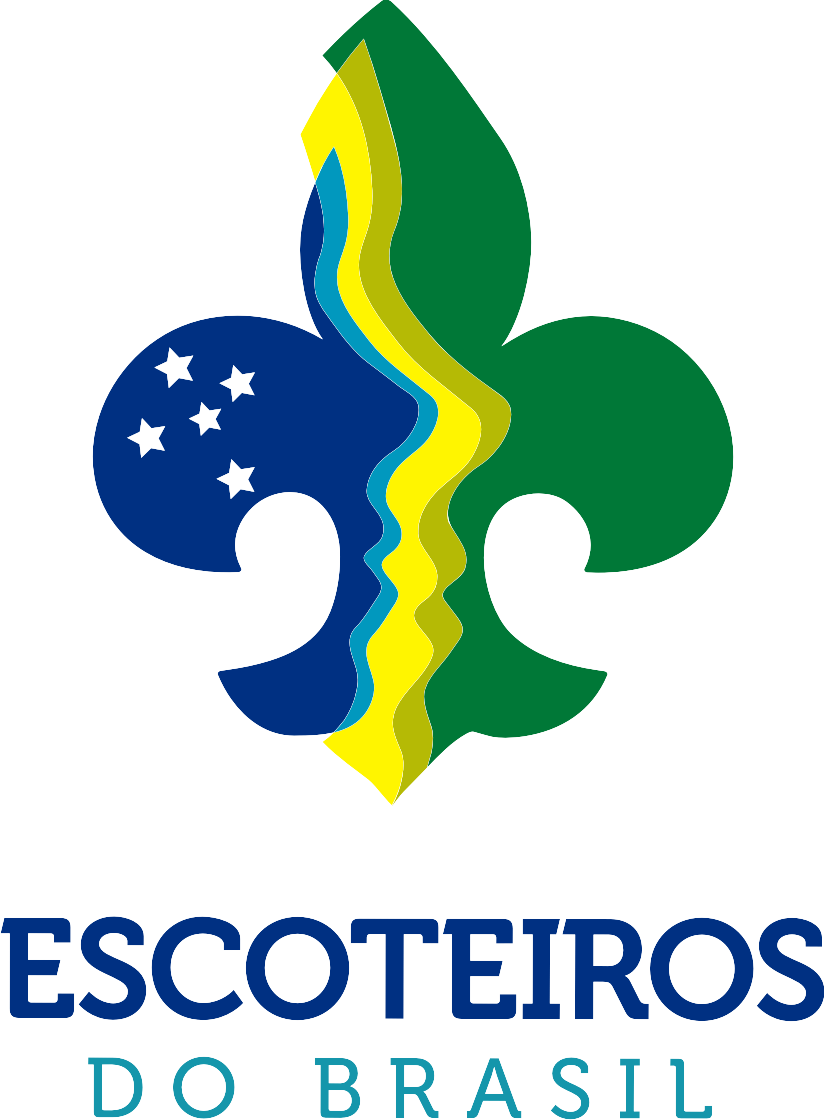 UNIÃO DOS ESCOTEIROS DO BRASIL26ª Reunião Ordinária da Assembleia NacionalABRIL DE 2019FICHA DE CANDIDATURA ÀCOMISSÃO DE ÉTICA E DISCIPLINA NACIONALNOME:NOME:NOME:ENDEREÇO:ENDEREÇO:ENDEREÇO:TELEFONES:EMAILS:EMAILS:REGISTRO UEB 2018:REGISTRO UEB 2018:REGISTRO UEB 2018:REGISTRO UEB 2018:FORMAÇÃO ACADÊMICA:OCUPAÇÃO PROFISSIONAL:VIDA PROFISSIONAL - BREVE RELATO:VIDA ESCOTEIRA (FORMAÇÃO, CARGOS OU FUNÇÕES QUE EXERCEU OU EXERCE, ETC.) TEXTO DE APRESENTAÇÃO PESSOALDECLARAÇÃO DE CANDIDATURADECLARAÇÃO DE CANDIDATURADeclaro que estou candidatando-me a ocupar uma vaga de Membro da Comissão de Ética e Disciplina Nacional, nos termos estabelecidos pelo Estatuto da União dos Escoteiros do Brasil.Declaro que estou candidatando-me a ocupar uma vaga de Membro da Comissão de Ética e Disciplina Nacional, nos termos estabelecidos pelo Estatuto da União dos Escoteiros do Brasil.Data: Assinatura: